 Inauguration du canot de Guy de Maupassant 3 & 4 octobre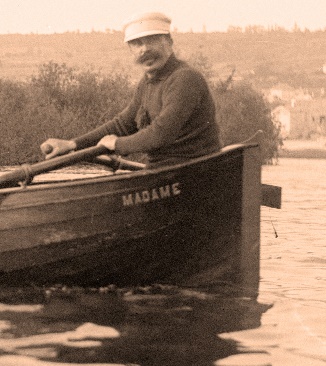 L’association SEQUANA termine la reconstruction du canot de Guy de Maupassant  « Madame » Samedi 3 octobre 2015   vers 16 :30Au château Chanorier à Croissy/seine 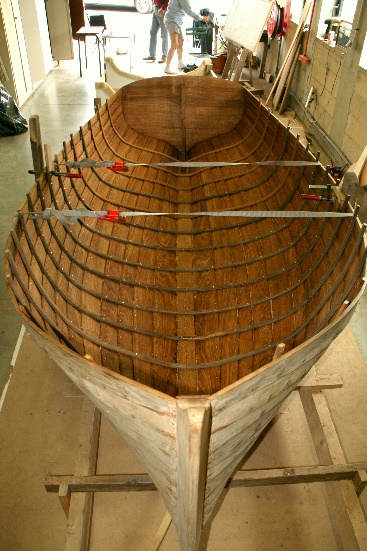 Exposition du bateau de Maupassant  Interview posthume de Guy de Maupassant Diaporama et explication du projet de A à Z. Inauguration par le parrain et la MarraineDimanche  4 octobre  2015   vers 11:00Gare d’eau SEQUANA du hameau Fournaise à Chatou 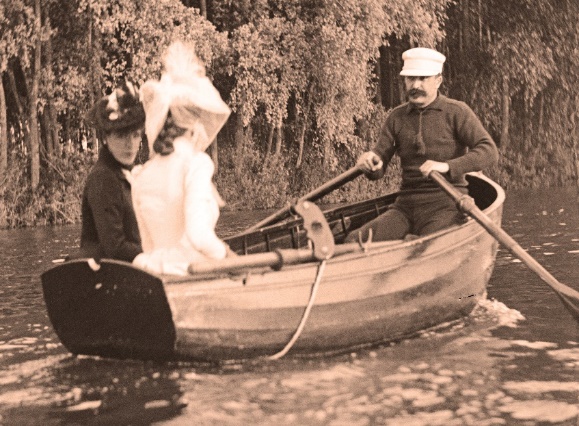 Mise à l’eau officielleAux avirons, Guy de Maupassant,  avec la veuve de George Bizet et  la fille  d’Alexandre  Dumaspour une reconstitution historique de la série de photos de 1889 récemment  retrouvées en ItalieAvec la participation des associations « amis de la Grenouillère »,   « arts et chiffons »   et de l’office de tourisme « Pays des impressionnistes »